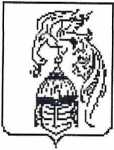 ИВАНОВСКАЯ ОБЛАСТЬАДМИНИСТРАЦИЯ ЮЖСКОГО МУНИЦИПАЛЬНОГО РАЙОНАРАСПОРЯЖЕНИЕот 10.07.2017 № 432-р
г. ЮжаО назначении ответственного лица за организацию работы
по профилактике коррупционных и иных правонарушенийРуководствуясь Федеральным законом от 25.12.2008 № 273-ФЗ «О противодействии коррупции»:Назначить ответственным лицом за организацию работы по профилактике коррупционных и иных правонарушений в Администрации Южского муниципального района (далее - ответственное лицо) главного специалиста отдела правового обеспечения, муниципальной службы и контроля Администрации Южского муниципального района.Установить, что на период отпуска, болезни, командировки или иных случаев отсутствия главного специалиста отдела правового обеспечения, муниципальной службы и контроля Администрации Южского муниципального района, временное исполнение обязанностей ответственного лица осуществляет заместитель начальника отдела правового обеспечения, муниципальной службы и контроля Администрации Южского муниципального района.Возложить на ответственное лицо выполнение следующих функций:Обеспечение соблюдения муниципальными	служащимиАдминистрации Южского муниципального района (далее -Администрация) ограничений и запретов, требований о предотвращении или урегулировании конфликта интересов, исполнения ими обязанностей, установленных Федеральным законом от 25.12.2008 № 273-ФЗ «О противодействии коррупции» и другими федеральными законами (далее - требований к служебному поведению).Принятие мер по выявлению и устранению причин и условий, способствующих возникновению конфликта интересов на муниципальной службе.Обеспечение деятельности комиссии по соблюдению требований к служебному поведению муниципальных служащих и урегулированию конфликта интересов.Оказание муниципальным служащим Администрации консультативной помощи по вопросам, связанным с применением на практике требований к служебному поведению и общих принципов служебного поведения муниципальных служащих, а также с уведомлением представителя нанимателя (работодателя), органов прокуратуры Российской Федерации, иных федеральных государственных органов о фактах совершения муниципальными служащими Администрации и его подведомственных учреждений правонарушений, непредставления. ими сведений либо представления недостоверных или неполных сведений и доходах, об имуществе и обязательствах имущественного характера.Обеспечение реализации муниципальными служащими Администрации обязанности уведомлять представителя нанимателя (работодателя), органы прокуратуры Российской Федерации, иные федеральные государственные органы обо всех случаях обращения к ним каких-либо лиц в целях склонения их к совершению коррупционных правонарушений.Организация правового просвещения муниципальных служащих Администрации Южского муниципального района.Организация проведения служебных проверок.Обеспечение проверки достоверности и полноты сведений о доходах, об имуществе и обязательствах имущественного характера, представляемых гражданами, претендующими на замещение должностей муниципальной службы и муниципальными служащими, сведений, представляемых гражданами, претендующими на замещение должностей муниципальной службы, в соответствии с нормативными правовыми актами Российской Федерации, проверки соблюдения муниципальными служащими к служебному поведению, а также проверки соблюдения гражданами, замещавшими должности муниципальной службы Администрации, ограничений в случае заключения ими трудового договора после ухода с муниципальной службы.Подготовка в соответствии с компетенцией проектов нормативных правовых актов о противодействии коррупции.Подготовка соответствующей информации для размещения в информационно-телекоммуникационной сети Интернет на сайте Южского муниципального района.Взаимодействие с правоохранительными органами в установленной в сфере деятельности.Контроль за исполнением настоящего приказа оставляю за собой.      Глава Южского муниципального района                            В.И. Мальцев